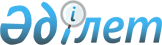 О внесении изменения в постановление Правительства Республики Казахстан от 25 мая 2013 года № 516 "О мерах по реализации Указа Президента Республики Казахстан от 22 мая 2013 года № 571 "О некоторых мерах по оптимизации системы управления институтами развития, финансовыми организациями и развития национальной экономики"Постановление Правительства Республики Казахстан от 28 февраля 2019 года № 86.
      Правительство Республики Казахстан ПОСТАНОВЛЯЕТ:
      1. Внести в постановление Правительства Республики Казахстан от 25 мая 2013 года № 516 "О мерах по реализации Указа Президента Республики Казахстан от 22 мая 2013 года № 571 "О некоторых мерах по оптимизации системы управления институтами развития, финансовыми организациями и развития национальной экономики" (САПП Республики Казахстан, 2013 г., № 35, ст. 514) следующее изменение:
      приложение 5 к указанному постановлению изложить в новой редакции согласно приложению к настоящему постановлению.
      2. Настоящее постановление вводится в действие со дня его подписания. Представители государственных органов для избрания в состав совета директоров акционерного общества "Национальный управляющий холдинг "Байтерек"
      Премьер-Министр Республики Казахстан, председатель Совета директоров
      Первый заместитель Премьер-Министра Республики Казахстан – Министр финансов Республики Казахстан, член Совета директоров
      Заместитель Премьер-Министра Республики Казахстан, член Совета директоров
      Помощник Президента Республики Казахстан (по согласованию), член Совета директоров
      Министр национальной экономики Республики Казахстан, член Совета директоров
      Министр индустрии и инфраструктурного развития Республики Казахстан, член Совета директоров.
					© 2012. РГП на ПХВ «Институт законодательства и правовой информации Республики Казахстан» Министерства юстиции Республики Казахстан
				
      Премьер-Министр
Республики Казахстан 

А. Мамин
Приложение
к постановлению Правительства
Республики Казахстан
от 28 февраля 2019 года № 86Приложение 5
к постановлению Правительства
Республики Казахстан
от 25 мая 2013 года № 516